                                                      Obrazac UOP-L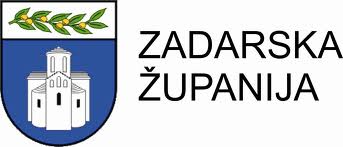                                   Božidara Petranovića 8, 23000 Zadar                                           Telefon: + 385 23 / 350 - 421	                                                                        Fax: + 385 23 / 350-341                                                                          E-mail: poljoprivreda@zadarska-zupanija.hr                                                                                                           Potpis:              ______________________ZAHTJEV ZA NOVČANU NAKNADU VLASNICIMA ZEMLJIŠTA BEZ PRAVA LOVAZAHTJEV ZA NOVČANU NAKNADU VLASNICIMA ZEMLJIŠTA BEZ PRAVA LOVAZAHTJEV ZA NOVČANU NAKNADU VLASNICIMA ZEMLJIŠTA BEZ PRAVA LOVAZAHTJEV ZA NOVČANU NAKNADU VLASNICIMA ZEMLJIŠTA BEZ PRAVA LOVAZAHTJEV ZA NOVČANU NAKNADU VLASNICIMA ZEMLJIŠTA BEZ PRAVA LOVAZAHTJEV ZA NOVČANU NAKNADU VLASNICIMA ZEMLJIŠTA BEZ PRAVA LOVAZAHTJEV ZA NOVČANU NAKNADU VLASNICIMA ZEMLJIŠTA BEZ PRAVA LOVAZAHTJEV ZA NOVČANU NAKNADU VLASNICIMA ZEMLJIŠTA BEZ PRAVA LOVAZAHTJEV ZA NOVČANU NAKNADU VLASNICIMA ZEMLJIŠTA BEZ PRAVA LOVAOPĆI PODACI PODNOSITELJA ZAHTJEVA:OPĆI PODACI PODNOSITELJA ZAHTJEVA:OPĆI PODACI PODNOSITELJA ZAHTJEVA:OPĆI PODACI PODNOSITELJA ZAHTJEVA:IME I PREZIMEIME I PREZIMEIME I PREZIMEIME I PREZIMEADRESA (mjesto, ulica, kućni broj)ADRESA (mjesto, ulica, kućni broj)ADRESA (mjesto, ulica, kućni broj)ADRESA (mjesto, ulica, kućni broj)GRAD/OPĆINAGRAD/OPĆINAGRAD/OPĆINAGRAD/OPĆINAKONTAKT TELEFONKONTAKT TELEFONKONTAKT TELEFONKONTAKT TELEFONE-MAILE-MAILE-MAILE-MAILNAZIV BANKE/ broj žiro računaNAZIV BANKE/ broj žiro računaNAZIV BANKE/ broj žiro računaNAZIV BANKE/ broj žiro računaOIBOIBOIBOIBIBANIBANIBANIBANLOVIŠTELOVIŠTEKATASTARSKA OPĆINAKATASTARSKA OPĆINABROJ ČESTICEBROJ ČESTICEBROJ ČESTICEPOVRŠINA (ha)POVRŠINA (ha)Temeljem članka 31. Zakona o lovstvu (Narodne novine"broj  99/18,32/19) i javnog poziva objavljenog dana ___________,Temeljem članka 31. Zakona o lovstvu (Narodne novine"broj  99/18,32/19) i javnog poziva objavljenog dana ___________,Temeljem članka 31. Zakona o lovstvu (Narodne novine"broj  99/18,32/19) i javnog poziva objavljenog dana ___________,Temeljem članka 31. Zakona o lovstvu (Narodne novine"broj  99/18,32/19) i javnog poziva objavljenog dana ___________,Temeljem članka 31. Zakona o lovstvu (Narodne novine"broj  99/18,32/19) i javnog poziva objavljenog dana ___________,Temeljem članka 31. Zakona o lovstvu (Narodne novine"broj  99/18,32/19) i javnog poziva objavljenog dana ___________,Temeljem članka 31. Zakona o lovstvu (Narodne novine"broj  99/18,32/19) i javnog poziva objavljenog dana ___________,Temeljem članka 31. Zakona o lovstvu (Narodne novine"broj  99/18,32/19) i javnog poziva objavljenog dana ___________,Temeljem članka 31. Zakona o lovstvu (Narodne novine"broj  99/18,32/19) i javnog poziva objavljenog dana ___________,Temeljem članka 31. Zakona o lovstvu (Narodne novine"broj  99/18,32/19) i javnog poziva objavljenog dana ___________,Temeljem članka 31. Zakona o lovstvu (Narodne novine"broj  99/18,32/19) i javnog poziva objavljenog dana ___________,podnosim zahtjev radi isplate naknade vlasnicima zemljišta bez prava lova.podnosim zahtjev radi isplate naknade vlasnicima zemljišta bez prava lova.podnosim zahtjev radi isplate naknade vlasnicima zemljišta bez prava lova.podnosim zahtjev radi isplate naknade vlasnicima zemljišta bez prava lova.podnosim zahtjev radi isplate naknade vlasnicima zemljišta bez prava lova.podnosim zahtjev radi isplate naknade vlasnicima zemljišta bez prava lova.podnosim zahtjev radi isplate naknade vlasnicima zemljišta bez prava lova.podnosim zahtjev radi isplate naknade vlasnicima zemljišta bez prava lova.podnosim zahtjev radi isplate naknade vlasnicima zemljišta bez prava lova.podnosim zahtjev radi isplate naknade vlasnicima zemljišta bez prava lova.Vlasnik sam zemljišta navedenog u  zahtjevu, te molim gore navedeni naslov da mi isplati predmetnu Vlasnik sam zemljišta navedenog u  zahtjevu, te molim gore navedeni naslov da mi isplati predmetnu Vlasnik sam zemljišta navedenog u  zahtjevu, te molim gore navedeni naslov da mi isplati predmetnu Vlasnik sam zemljišta navedenog u  zahtjevu, te molim gore navedeni naslov da mi isplati predmetnu Vlasnik sam zemljišta navedenog u  zahtjevu, te molim gore navedeni naslov da mi isplati predmetnu Vlasnik sam zemljišta navedenog u  zahtjevu, te molim gore navedeni naslov da mi isplati predmetnu Vlasnik sam zemljišta navedenog u  zahtjevu, te molim gore navedeni naslov da mi isplati predmetnu Vlasnik sam zemljišta navedenog u  zahtjevu, te molim gore navedeni naslov da mi isplati predmetnu Vlasnik sam zemljišta navedenog u  zahtjevu, te molim gore navedeni naslov da mi isplati predmetnu Vlasnik sam zemljišta navedenog u  zahtjevu, te molim gore navedeni naslov da mi isplati predmetnu naknadu.Za točnost podataka odgovaram potpisom.Za točnost podataka odgovaram potpisom.Za točnost podataka odgovaram potpisom.Za točnost podataka odgovaram potpisom.Za točnost podataka odgovaram potpisom.Ovom zahtjevu prilažem:Ovom zahtjevu prilažem:Ovom zahtjevu prilažem:a) Kopiju izvatka iz zemljišne knjige (vlasnički list)a) Kopiju izvatka iz zemljišne knjige (vlasnički list)a) Kopiju izvatka iz zemljišne knjige (vlasnički list)a) Kopiju izvatka iz zemljišne knjige (vlasnički list)a) Kopiju izvatka iz zemljišne knjige (vlasnički list)b)Obostranu kopiju osobne iskaznice, odnosno za obrt i tvrtke(rješenje o registraciji);b)Obostranu kopiju osobne iskaznice, odnosno za obrt i tvrtke(rješenje o registraciji);b)Obostranu kopiju osobne iskaznice, odnosno za obrt i tvrtke(rješenje o registraciji);b)Obostranu kopiju osobne iskaznice, odnosno za obrt i tvrtke(rješenje o registraciji);b)Obostranu kopiju osobne iskaznice, odnosno za obrt i tvrtke(rješenje o registraciji);b)Obostranu kopiju osobne iskaznice, odnosno za obrt i tvrtke(rješenje o registraciji);b)Obostranu kopiju osobne iskaznice, odnosno za obrt i tvrtke(rješenje o registraciji);b)Obostranu kopiju osobne iskaznice, odnosno za obrt i tvrtke(rješenje o registraciji);b)Obostranu kopiju osobne iskaznice, odnosno za obrt i tvrtke(rješenje o registraciji);c)Kopiju kartice bankovnog računac)Kopiju kartice bankovnog računac)Kopiju kartice bankovnog računaMjesto i datum:   _______________________Mjesto i datum:   _______________________Mjesto i datum:   _______________________Mjesto i datum:   _______________________